Modul 1 – Funktionsweise eines Halbleiter Gassensors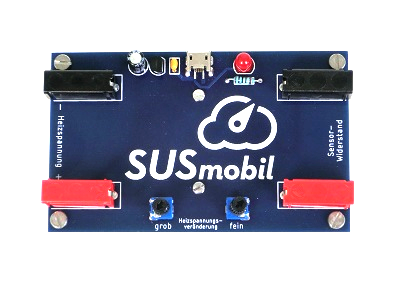 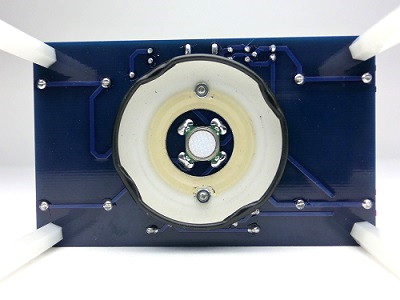 Zusätzliche Materialien2 x Multimeter inclusive BananensteckerMessproben, beispielsweise: Wasser, Apfelsaft und alkoholfreies Bier, jeweils 5mlModul 2a) – Kalibrierung eines Halbleiter GassensorsPlatineKleine MesskammerGroße Messkammer (Gasvorratskammer)Modul 2b – Umweltmessung und InnenraumluftqualitätPlatineStation 1 – “Feinstaubmessung”Station 2 – “Mensch vs. Sensor”Station 3 –“ TVOC-Duelle”Station 4 – “Dicke Luft”MaterialbezeichnungAnzahlUngefährer Preis pro Stück in €Unbestückte Platine11,00Micro USB Typ B Buchse 4 Vertikale Beine10,10PB 4 RT Leiterplattenbuchse 4 mm, rot21,45PB 4 RT Leiterplattenbuchse 4 mm, schwarz21,45Potentiometer CA6V 250 Ohm10,14Potentiometer CA6V 100 Ohm10,14Drehknöpfe ACP CA6 6022B20,09Spannungsregler LP2950 3V TO9211,33ElKo Kondensator 10uF10,03KerKo Kondensator 100nF10,14Rote LED 5mm10,11Widerstand THT 1k10,02Gassensor AS MLV-P2112,00Distanzmuffe 40mm M340,19Deckel für Sturzglas 30 ml mit 25mm-Bohrung, mittig +2x Bohrung für M2 Schraube10,05Sturzgläser 30ml30,35Maschinenschraube M2x620,03Micro-USB an USB-A male11,99Gesamtpreis pro Platine in €24,9024,90MaterialbezeichnungAnzahlUngefährer Preis pro Stück in €Unbestückte Platine10,50Heltec ESP32 (ohne LORA)117,99BME 680 Breakout CJMCU110,00Buchsenleiste 18x122,00Buchsenleiste 6x110,50Distanzmuffe 20mm M340,19Micro-USB an USB-A male11,99Einweg-Spritze 1ml10,05Ethanol (2ml)10,01Gesamtpreis pro Platine in €35,8035,80MaterialbezeichnungAnzahlUngefährer Preis pro Stück in €Aluprofil 20x40 45° Gehrung, Länge: 11,8 cm45,00Dichtprofil Nut 6, Länge: 10 cm40,50Innenwinkel Nut 6 B-Typ41,50Plexiglasplatte 6mm: 89mm x 89mm15,00Acryl Display Box 10cm x 10cm x 10cm, einseitig offen18,50medizinisches Septum 30mm10,05Gesamtpreis pro Messkammer in €41,5541,55MaterialbezeichnungAnzahlUngefährer Preis pro Stück in €Plexiglasplatten 2mm:  50cm * 50cm211,50Plexiglasplatten 2mm : 25cm * 50cm48,50Aluprofil 20x20: 490mm81,90Aluprofil 20x20: 240mm40,95Eckverbinderwürfel 3D 20x2084,00medizinisches Septum 30mm40,05Keramik-Heizelement112,00DC-Buchse 5,5x2,1 mit Anschlussleitung an Heizelement11,50Aluprofil 20x20: 100mm20,40Netzteil 9V 5,5x2,116,50Miniaturventilatoren21,00Gesamtpreis pro Gasvorratskammer in €131,00131,00MaterialbezeichnungAnzahlUngefährer Preis pro Stück in €Unbestückte Platine11,00Feinstaubsensor SPS30 inkl. Kabel126,00CO2-Sensor SCD30150,00TVOC-Sensor SGP30 Breakout Board121,00Mikrocontroller ESP8266 NodeMCU Lolin14,00Buchsenleiste 1x711,00Buchsenleiste 1x520,50Distanzmuffe 100mm M340,50Micro-USB an USB-A male11,99Gesamtpreis pro Platine in €107,99107,99MaterialbezeichnungAnzahlUngefährer Preis pro Stück in €Schiefertafel 19x14,5cm15,50Tafelschwamm13,00Kreide10,10Laserpointer Rot15,00Reagenzgläser60,33Ludox AS 40 Collodial Silica 1 ml10,03Gesamtpreis pro Versuchsaufbau15,6115,61MaterialbezeichnungAnzahlUngefährer Preis pro Stück in €Sturzgläser 30ml50,35Ethanol (2ml)10,01Lebensmittelfarbe, 5 Sorten15,00Acrylbox 10x10x10 cm³18,51Gesamtpreis pro Versuchsaufbau15,2715,27MaterialbezeichnungAnzahlUngefährer Preis pro Stück in €Acrylbox 10x10x10 cm³18,51Auf Lösungsmittel basierter Lack5 ml0,05Wasserbasierter Lack5 ml0,05Edding11Edding “Ecoline”11Herkömmlicher Klebstoff5 ml0,05Wasserbasierter Klebstoff5 ml0,05Parkettprobe (10 x 10 cm²)11PVC-Probe (10 x 10 cm²)10,50Gesamtpreis pro Versuchsaufbau12,2112,21MaterialbezeichnungAnzahlUngefährer Preis pro Stück in €Gesamtpreis pro Versuchsaufbau